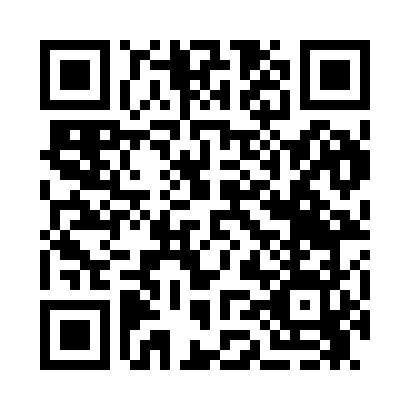 Prayer times for Orfordville, New Hampshire, USAMon 1 Jul 2024 - Wed 31 Jul 2024High Latitude Method: Angle Based RulePrayer Calculation Method: Islamic Society of North AmericaAsar Calculation Method: ShafiPrayer times provided by https://www.salahtimes.comDateDayFajrSunriseDhuhrAsrMaghribIsha1Mon3:205:1012:524:598:3410:252Tue3:215:1112:534:598:3410:243Wed3:225:1112:534:598:3410:234Thu3:235:1212:534:598:3410:235Fri3:245:1312:534:598:3310:226Sat3:255:1312:534:598:3310:217Sun3:265:1412:534:598:3310:218Mon3:275:1512:544:598:3210:209Tue3:285:1612:544:598:3210:1910Wed3:295:1612:544:598:3110:1811Thu3:305:1712:544:598:3110:1712Fri3:325:1812:544:598:3010:1613Sat3:335:1912:544:598:2910:1514Sun3:345:2012:544:598:2910:1415Mon3:365:2112:544:598:2810:1316Tue3:375:2112:554:598:2710:1117Wed3:385:2212:554:588:2710:1018Thu3:405:2312:554:588:2610:0919Fri3:415:2412:554:588:2510:0820Sat3:435:2512:554:588:2410:0621Sun3:445:2612:554:588:2310:0522Mon3:465:2712:554:578:2210:0323Tue3:475:2812:554:578:2110:0224Wed3:495:2912:554:578:2010:0025Thu3:505:3012:554:578:199:5926Fri3:525:3112:554:568:189:5727Sat3:535:3212:554:568:179:5628Sun3:555:3312:554:558:169:5429Mon3:575:3412:554:558:159:5230Tue3:585:3512:554:558:149:5131Wed4:005:3612:554:548:139:49